 2021年单独招生综合素质测试考试方案（城市轨道交通车辆技术）一、测试组织形式（1）考生在候考室由引导员组织考生抽签，确定面试序号，并一一核对考生信息和记载测试序号后，由引导员领入考场。（2）每个考场需设3名测试教师、1名工作人员和1名现场秘书。（3）按需设置多个考场同时进行，测试时间为5~10分钟，测试分值为100分。二、测试流程    自我介绍     职业认知     抽取情景     情景处置测试范围1、个人基本情况的考察（如陈述报考专业、兴趣、特长、潜力、获奖情况、社会实践等内容）2、考察对所报考高校的了解3、考察基础知识（中学课堂上所学的知识的考察和运用）4、考察思维能力
5、考察对时事政治和社会生活的关注
6、考察生活常识7、考察思想道德和情感价值观四、测试评分细则四、测试评分细则2021年单独招生综合素质测试考试方案（城市轨道交通车辆技术（城轨车辆检修与维护））一、测试组织形式（1）考生在候考室由引导员组织考生抽签，确定面试序号，并一一核对考生信息和记载测试序号后，由引导员领入考场。（2）每个考场需设3名测试教师、1名工作人员和1名现场秘书。（3）按需设置多个考场同时进行，测试时间为5~10分钟，测试分值为100分。二、测试流程    自我介绍     职业认知     抽取情景     情景处置测试范围1、个人基本情况的考察（如陈述报考专业、兴趣、特长、潜力、获奖情况、社会实践等内容）2、考察对所报考高校的了解3、考察基础知识（中学课堂上所学的知识的考察和运用）4、考察思维能力
5、考察对时事政治和社会生活的关注
6、考察生活常识7、考察思想道德和情感价值观四、测试评分细则四、测试评分细则2021年单独招生综合素质测试考试方案（高铁综合维修技术）一、测试组织形式（1）考生在候考室由引导员组织考生抽签，确定面试序号，并一一核对考生信息和记载测试序号后，由引导员领入考场。（2）每个考场需设3名测试教师、1名工作人员和1名现场秘书。（3）按需设置多个考场同时进行，测试时间为5~10分钟，测试分值为100分。二、测试流程    自我介绍     职业认知     抽取情景     情景处置测试范围1、个人基本情况的考察（如陈述报考专业、兴趣、特长、潜力、获奖情况、社会实践等内容）2、考察对所报考高校的了解3、考察基础知识（中学课堂上所学的知识的考察和运用）4、考察思维能力
5、考察对时事政治和社会生活的关注
6、考察生活常识7、考察思想道德和情感价值观四、测试评分细则四、测试评分细则2021年单独招生综合素质测试考试方案（高铁综合维修技术（铁路工务））一、测试组织形式（1）考生在候考室由引导员组织考生抽签，确定面试序号，并一一核对考生信息和记载测试序号后，由引导员领入考场。（2）每个考场需设3名测试教师、1名工作人员和1名现场秘书。（3）按需设置多个考场同时进行，测试时间为5~10分钟，测试分值为100分。二、测试流程    自我介绍     职业认知     抽取情景     情景处置测试范围1、个人基本情况的考察（如陈述报考专业、兴趣、特长、潜力、获奖情况、社会实践等内容）2、考察对所报考高校的了解3、考察基础知识（中学课堂上所学的知识的考察和运用）4、考察思维能力
5、考察对时事政治和社会生活的关注
6、考察生活常识7、考察思想道德和情感价值观四、测试评分细则四、测试评分细则2021年单独招生综合素质测试考试方案（高铁综合维修技术（供配电维护））一、测试组织形式（1）考生在候考室由引导员组织考生抽签，确定面试序号，并一一核对考生信息和记载测试序号后，由引导员领入考场。（2）每个考场需设3名测试教师、1名工作人员和1名现场秘书。（3）按需设置多个考场同时进行，测试时间为5~10分钟，测试分值为100分。二、测试流程    自我介绍     职业认知     抽取情景     情景处置测试范围1、个人基本情况的考察（如陈述报考专业、兴趣、特长、潜力、获奖情况、社会实践等内容）2、考察对所报考高校的了解3、考察基础知识（中学课堂上所学的知识的考察和运用）4、考察思维能力
5、考察对时事政治和社会生活的关注
6、考察生活常识7、考察思想道德和情感价值观四、测试评分细则四、测试评分细则2021年单独招生综合素质测试考试方案（城高铁综合维修技术（高速动车组检修技术））一、测试组织形式（1）考生在候考室由引导员组织考生抽签，确定面试序号，并一一核对考生信息和记载测试序号后，由引导员领入考场。（2）每个考场需设3名测试教师、1名工作人员和1名现场秘书。（3）按需设置多个考场同时进行，测试时间为5~10分钟，测试分值为100分。二、测试流程    自我介绍     职业认知     抽取情景     情景处置测试范围1、个人基本情况的考察（如陈述报考专业、兴趣、特长、潜力、获奖情况、社会实践等内容）2、考察对所报考高校的了解3、考察基础知识（中学课堂上所学的知识的考察和运用）4、考察思维能力
5、考察对时事政治和社会生活的关注
6、考察生活常识7、考察思想道德和情感价值观四、测试评分细则四、测试评分细则2021年单独招生综合素质测试考试方案（铁道车辆）一、测试组织形式（1）考生在候考室由引导员组织考生抽签，确定面试序号，并一一核对考生信息和记载测试序号后，由引导员领入考场。（2）每个考场需设3名测试教师、1名工作人员和1名现场秘书。（3）按需设置多个考场同时进行，测试时间为5~10分钟，测试分值为100分。二、测试流程    自我介绍     职业认知     抽取情景     情景处置测试范围1、个人基本情况的考察（如陈述报考专业、兴趣、特长、潜力、获奖情况、社会实践等内容）2、考察对所报考高校的了解3、考察基础知识（中学课堂上所学的知识的考察和运用）4、考察思维能力
5、考察对时事政治和社会生活的关注
6、考察生活常识7、考察思想道德和情感价值观四、测试评分细则四、测试评分细则2021年单独招生综合素质测试考试方案（铁道车辆（铁道车辆检修与维护））一、测试组织形式（1）考生在候考室由引导员组织考生抽签，确定面试序号，并一一核对考生信息和记载测试序号后，由引导员领入考场。（2）每个考场需设3名测试教师、1名工作人员和1名现场秘书。（3）按需设置多个考场同时进行，测试时间为5~10分钟，测试分值为100分。二、测试流程    自我介绍     职业认知     抽取情景     情景处置测试范围1、个人基本情况的考察（如陈述报考专业、兴趣、特长、潜力、获奖情况、社会实践等内容）2、考察对所报考高校的了解3、考察基础知识（中学课堂上所学的知识的考察和运用）4、考察思维能力
5、考察对时事政治和社会生活的关注
6、考察生活常识7、考察思想道德和情感价值观四、测试评分细则四、测试评分细则2021年单独招生综合素质测试考试方案（城市轨道交通运营管理）一、测试组织形式（1）考生在候考室由引导员组织考生抽签，确定面试序号，并一一核对考生信息和记载测试序号后，由引导员领入考场。（2）每个考场需设3名测试教师、一名工作人员和一名现场秘书。（3）按需设置多个考场同时进行，测试时间为5~10分钟，测试分值为200分。二、测试内容范围（1）表达沟通能力：普通话发音标准，吐字清晰，准确清晰表述所要回答的问题，能够进行有效的沟通；（2）专业认知：能热爱所选择专业，愿意从事相关职业，了解行业的发展趋势，具备良好的职业道德；（3）礼仪展示：考生具备基本人际交往礼仪，熟悉相关的礼仪知识，如：蹲姿、站姿和坐姿； （4）职业技能：心理素质良好，能够有效控制自己的情绪，具备一定的应急处置能力，有良好的职业道德；掌握轨道交通的基本概念，熟悉轨道交通设备，了解轨道交通的运营组织；同时具备发现问题、分析问题和解决问题的能力。三、测试评分细则2021年单独招生综合素质测试考试方案（铁道交通运营管理）一、测试组织形式（1）考生在候考室由引导员组织考生抽签，确定面试序号，并一一核对考生信息和记载测试序号后，由引导员领入考场。（2）每个考场需设3名测试教师、一名工作人员和一名现场秘书。（3）按需设置多个考场同时进行，测试时间为5~10分钟，测试分值为200分。二、测试内容范围（1）表达沟通能力：普通话发音标准，吐字清晰，准确清晰表述所要回答的问题，能够进行有效的沟通；（2）专业认知：能热爱所选择专业，愿意从事相关职业，了解行业的发展趋势，具备良好的职业道德；（3）礼仪展示：考生具备基本人际交往礼仪，熟悉相关的礼仪知识，如：蹲姿、站姿和坐姿； （4）职业技能：心理素质良好，能够有效控制自己的情绪，具备一定的应急处置能力，有良好的职业道德；掌握轨道交通的基本概念，熟悉轨道交通设备，了解轨道交通的运营组织；同时具备发现问题、分析问题和解决问题的能力。三、测试评分细则2021年单独招生综合素质测试考试方案（铁道交通运营管理（站务管理））一、测试组织形式（1）考生在候考室由引导员组织考生抽签，确定面试序号，并一一核对考生信息和记载测试序号后，由引导员领入考场。（2）每个考场需设3名测试教师、一名工作人员和一名现场秘书。（3）按需设置多个考场同时进行，测试时间为5~10分钟，测试分值为200分。二、测试内容范围（1）表达沟通能力：普通话发音标准，吐字清晰，准确清晰表述所要回答的问题，能够进行有效的沟通；（2）专业认知：能热爱所选择专业，愿意从事相关职业，了解行业的发展趋势，具备良好的职业道德；（3）礼仪展示：考生具备基本人际交往礼仪，熟悉相关的礼仪知识，如：蹲姿、站姿和坐姿； （4）职业技能：心理素质良好，能够有效控制自己的情绪，具备一定的应急处置能力，有良好的职业道德；掌握轨道交通的基本概念，熟悉轨道交通设备，了解轨道交通的运营组织；同时具备发现问题、分析问题和解决问题的能力。三、测试评分细则2021年单独招生综合素质测试考试方案（铁道交通运营管理（乘务管理））一、测试组织形式（1）考生在候考室由引导员组织考生抽签，确定面试序号，并一一核对考生信息和记载测试序号后，由引导员领入考场。（2）每个考场需设3名测试教师、一名工作人员和一名现场秘书。（3）按需设置多个考场同时进行，测试时间为5~10分钟，测试分值为200分。二、测试内容范围（1）表达沟通能力：普通话发音标准，吐字清晰，准确清晰表述所要回答的问题，能够进行有效的沟通；（2）专业认知：能热爱所选择专业，愿意从事相关职业，了解行业的发展趋势，具备良好的职业道德；（3）礼仪展示：考生具备基本人际交往礼仪，熟悉相关的礼仪知识，如：蹲姿、站姿和坐姿； （4）职业技能：心理素质良好，能够有效控制自己的情绪，具备一定的应急处置能力，有良好的职业道德；掌握轨道交通的基本概念，熟悉轨道交通设备，了解轨道交通的运营组织；同时具备发现问题、分析问题和解决问题的能力。三、测试评分细则2021年单独招生综合素质测试考试大纲（城市轨道交通机电技术）一、综合测试目的以中职学校阶段所学知识为基础,结合四川省2021年普通高校对口招生专业类别考试大纲、国家职业标准和高职教育的学习要求,考察考生的表达能力、专业知识能力、逻辑思维能力、和心理素质，目的是测试考生所具有的专业知识，能够分析和解决行业岗位问题的潜能，是否具有能够持续学习的能力。二、适用的报考专业
2021年报考德阳城市轨道交通职业学院（城市轨道交通机电技术专业）。三、综合素质测试的形式与内容1、测试形式  面试。2、测试时间、分值每位考生5分钟以内，总分200分。3、测试内容  （1）自我介绍 要求考生用1分钟时间介绍本人的基本情况,包括姓名、民族、身份及特长、兴趣爱好等。主要考察考生的仪容仪表、语言组织及表达能力等。（2）选问答题回答面试考官在面试试题库中随机抽取的问题，问题主要涉及生活常识、时事知识、报考专业认知。（基本方向：生活常识：根据考生平时积累的科普知识、实践经验以及生活常识进行分析、推理、比较、判断,得出合理结论；时事知识：了解近一年国内外重大时事；专业认识：能多角度地理解职业情境中的实际问题,考查考生的情商）。本项测试时间为2分钟,主要考察考生的基础知识与逻辑思维能力、判断能力、创新能力、专业认知能力等。（3）面试考官结合学生的自我介绍、对所选问题的回答以及报考专业相关内容（供配电基础知识）进行补充提问及简单交流互动(2分钟)。主要考察学生的综合素质。四、基本要求考生应衣着整洁、礼貌待人，在面试的整个环节注重言谈举止，能在把握主题的基础上，适当运用知识和技巧，准确且充分地表达个人观点，并具有一定的应变和情绪控制能力。五、评分细则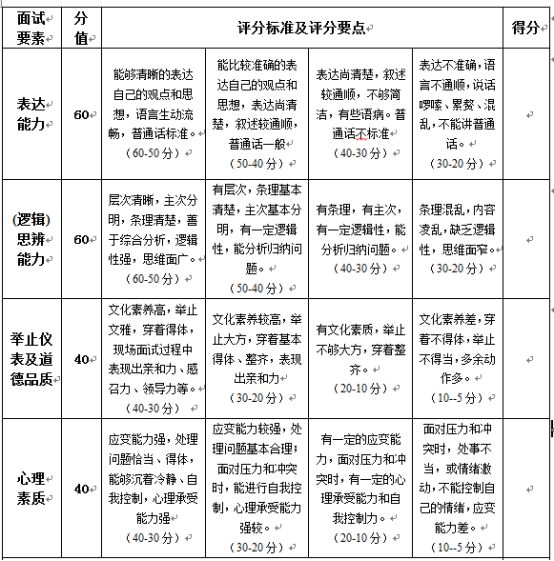 2021年单独招生综合素质测试考试方案（城市轨道交通通信信号技术）根据学院《2021年单独招生章程》和《2021年普通类高考单独招生考试工作方案》，特制定2021年城市轨道交通通信信号技术专业单独招生面试方案，考试方案如下：一、测试组织形式（1）考生在候考室由引导员组织考生抽签，确定面试序号，并一一核对考生信息和记载测试序号后，由引导员领入考场。（2）每个考场需设3名测试教师、一名工作人员和一名现场秘书。（3）按需设置多个考场同时进行，测试时间为5~10分钟，测试分值为200分。二、测试流程    自我介绍     职业/专业认知     抽取题目     题目处置测试内容范围（1）表达沟通能力：普通话发音标准，吐字清晰，准确清晰表述所要回答的问题，能够进行有效的沟通；（2）专业认知：对所选专业有所了解，能热爱所选择专业，愿意从事相关职业，了解专业、行业的形式及发展趋势，具备良好的职业道德；（3）礼仪展示：考生在表达沟通中展现出良好的人际交往礼仪； （4）职业能力：心理素质良好，能够有效控制自己的情绪，具备一定的应急处置能力，有良好的职业道德；了解轨道交通的基本概念，了解轨道交通基本设备；具备发现问题、分析问题和解决问题的能力；具有遵守工作规章制度的意识等。四、测试评分细则2021年普通高等学校高职教育单独招生综合素质测试方案(会计信息管理专业) 一、测试组织形式（1）考生在候考室由引导员组织考生抽签，确定面试序号，并一一核对考生信息和记载测试序号后，由引导员领入考场。（2）每个考场需设3名测试教师、一名工作人员和一名现场秘书。（3）按需设置多个考场同时进行，测试时间为5~10分钟，测试分值为200分。二、测试内容范围（1）表达沟通能力：普通话发音标准，吐字清晰，准确清晰表述所要回答的问题，能够进行有效的沟通；（2）专业认知：能热爱所选择专业，愿意从事相关职业，了解行业的发展趋势，具备良好的职业道德；（3）礼仪展示：考生具备基本人际交往礼仪，熟悉相关的礼仪知识，如：蹲姿、站姿和坐姿； （4）职业技能：心理素质良好，能够有效控制自己的情绪，具备一定的应急处置能力，有良好的职业道德；掌握会计的六要素，熟悉会计的基础和核算方法，了解经济业务的相关账务处理；同时具备发现问题、分析问题和解决问题的能力。三、测试评分细则2021年单独招生技能测试考试方案(电子竞技运动与管理专业)一、测试对象报考电子竞技运动与管理专业、电子竞技运动与管理专业竞技策划方向的中职类考生。二、测试时间和地点根据学校具体安排。三、测试组织形式和时限（一）考核方式以学生自我表述和考官提问方式考核为主。（二）考试时间。每人考试时间不超过10分钟，其中语言表达能力考核时间为5分钟，专业基本能力考核时间为5分钟。（三）考试分值分布。职业技能测试总分为200分，其中语言表达能力为100分，专业基本能力考核部分100分。（四）考试题型分布。1. 语言表达能力部分：考生自我介绍。2. 专业基本能力部分：专业相关基础知识和应用能力方面的测试。四、评分细则2021年单独招生技能测试考试方案(电子竞技运动与管理专业竞技策划方向)一、测试对象报考电子竞技运动与管理专业、电子竞技运动与管理专业竞技策划方向的中职类考生。二、测试时间和地点根据学校具体安排。三、测试组织形式和时限（一）考核方式以学生自我表述和考官提问方式考核为主。（二）考试时间。每人考试时间不超过10分钟，其中语言表达能力考核时间为5分钟，专业基本能力考核时间为5分钟。（三）考试分值分布。职业技能测试总分为200分，其中语言表达能力为100分，专业基本能力考核部分100分。（四）考试题型分布。1. 语言表达能力部分：考生自我介绍。2. 专业基本能力部分：专业相关基础知识和应用能力方面的测试。四、评分细则2021年普通高等学校高职教育单独招生综合素质测试方案（物流管理专业-）一、测试组织形式（1）考生在候考室由引导员组织考生抽签，确定面试序号，并一一核对考生信息和记载测试序号后，由引导员领入考场。（2）每个考场需设3名测试教师、一名工作人员和一名现场秘书。（3）按需设置多个考场同时进行，测试时间为5~10分钟，测试分值为200分。二、测试内容范围（1）表达沟通能力：普通话发音标准，吐字清晰，准确清晰表述所要回答的问题，能够进行有效的沟通；（2）专业认知：能热爱所选择专业，愿意从事相关职业，了解行业的发展趋势，具备良好的职业道德；（3）礼仪展示：考生具备基本人际交往礼仪，熟悉相关的礼仪知识，如：蹲姿、站姿和坐姿； （4）职业技能：心理素质良好，能够有效控制自己的情绪，具备一定的应急处置能力，有良好的职业道德；掌握物流管理的基本概念，熟悉物流七大活动；同时具备发现问题、分析问题和解决问题的能力。三、测试评分细则2021年单独招生技能测试考试方案(幼儿发展与健康管理)根据四川省教育厅、省教育考试委员会《关于做好2021年高等职业院校单独招生工作的通知》文件精神，按照《德阳城市轨道交通职业学院2021年高职单独招生章程》的总体要求，制定本技能测试方案。技能测试对象报考幼儿发展与健康管理专业幼儿园行政管理方向的中职类考生。技能测试时间和地点根据学校具体安排。技能测试组织形式和时限根采用“1+1”模式，测试2个项目。设置4个测试项目，项目1为必考项目，项目2～4为自选项目。考试时间在10分钟之内。技能测试项目设置【项目一】儿童故事【项目二】简笔画【项目三】舞蹈表演【项目四】歌曲表演技能测试分数结构2021年单独招生技能测试考试方案(幼儿发展与健康管理(幼儿保健))根据四川省教育厅、省教育考试委员会《关于做好2021年高等职业院校单独招生工作的通知》文件精神，按照《德阳城市轨道交通职业学院2021年高职单独招生章程》的总体要求，制定本技能测试方案。技能测试对象报考幼儿发展与健康管理专业幼儿园行政管理方向的中职类考生。技能测试时间和地点根据学校具体安排。技能测试组织形式和时限根采用“1+1”模式，测试2个项目。设置4个测试项目，项目1为必考项目，项目2～4为自选项目。考试时间在10分钟之内。技能测试项目设置【项目一】儿童故事【项目二】简笔画【项目三】舞蹈表演【项目四】歌曲表演技能测试分数结构2021年单独招生技能测试考试方案(幼儿发展与健康管理（儿童营养管理）)根据四川省教育厅、省教育考试委员会《关于做好2021年高等职业院校单独招生工作的通知》文件精神，按照《德阳城市轨道交通职业学院2021年高职单独招生章程》的总体要求，制定本技能测试方案。技能测试对象报考幼儿发展与健康管理专业幼儿园行政管理方向的中职类考生。技能测试时间和地点根据学校具体安排。技能测试组织形式和时限根采用“1+1”模式，测试2个项目。设置4个测试项目，项目1为必考项目，项目2～4为自选项目。考试时间在10分钟之内。技能测试项目设置【项目一】儿童故事【项目二】简笔画【项目三】舞蹈表演【项目四】歌曲表演技能测试分数结构2021年单独招生综合素质测试考试方案（电气自动化技术）一、组织机构学校成立电气自动化技术单独招生职业技能测试考核组，考核组成员由相关专业教师组成。主要职责是：遵循公开、公平、公正的原则，按照制定的工作程序进行职业技能测试工作。二、职业技能测试考核方式（一）考核方式以学生自我表述和考官提问方式考核为主。（二）考试时间。每人考试时间不超过10分钟，其中语言表达能力考核时间为5分钟，专业基本能力考核时间为5分钟。（三）考试分值分布。职业技能测试总分为200分，其中语言表达能力为100分，专业基本能力考核部分100分。（四）考试题型分布。1. 语言表达能力部分：考生自我介绍。2. 专业基本能力部分：专业相关基础知识和应用能力方面的测试。三、职业技能测试目的专业职能技能测试考核环节主要考查电气自动化技术专业考生对电气工程和自动化工程应用的知识，以及电工及电子技术基础理论知识、职业安全意识和防护等内容。2021年单独招生综合素质测试考试方案（电气自动化技术（电气控制与自动化工程））一、组织机构学校成立电气自动化技术单独招生职业技能测试考核组，考核组成员由相关专业教师组成。主要职责是：遵循公开、公平、公正的原则，按照制定的工作程序进行职业技能测试工作。二、职业技能测试考核方式（一）考核方式以学生自我表述和考官提问方式考核为主。（二）考试时间。每人考试时间不超过10分钟，其中语言表达能力考核时间为5分钟，专业基本能力考核时间为5分钟。（三）考试分值分布。职业技能测试总分为200分，其中语言表达能力为100分，专业基本能力考核部分100分。（四）考试题型分布。1. 语言表达能力部分：考生自我介绍。2. 专业基本能力部分：专业相关基础知识和应用能力方面的测试。三、职业技能测试目的专业职能技能测试考核环节主要考查电气自动化技术专业考生对电气工程和自动化工程应用的知识，以及电工及电子技术基础理论知识、职业安全意识和防护等内容。2021年单独招生综合素质测试考试方案（电气自动化技术（电气设备工程））一、组织机构学校成立电气自动化技术单独招生职业技能测试考核组，考核组成员由相关专业教师组成。主要职责是：遵循公开、公平、公正的原则，按照制定的工作程序进行职业技能测试工作。二、职业技能测试考核方式（一）考核方式以学生自我表述和考官提问方式考核为主。（二）考试时间。每人考试时间不超过10分钟，其中语言表达能力考核时间为5分钟，专业基本能力考核时间为5分钟。（三）考试分值分布。职业技能测试总分为200分，其中语言表达能力为100分，专业基本能力考核部分100分。（四）考试题型分布。1. 语言表达能力部分：考生自我介绍。2. 专业基本能力部分：专业相关基础知识和应用能力方面的测试。三、职业技能测试目的专业职能技能测试考核环节主要考查电气自动化技术专业考生对电气工程和自动化工程应用的知识，以及电工及电子技术基础理论知识、职业安全意识和防护等内容。2021年单独招生综合素质测试考试方案（城市轨道交通供配电技术）一、组织机构学校成立城市轨道交通供配电技术单独招生职业技能测试考核组，考核组成员由相关专业教师组成。主要职责是：遵循公开、公平、公正的原则，按照制定的工作程序进行职业技能测试工作。二、职业技能测试考核方式（一）考核方式以学生自我表述和考官提问方式考核为主。（二）考试时间。每人考试时间不超过10分钟，其中语言表达能力考核时间为5分钟，专业基本能力考核时间为5分钟。（三）考试分值分布。职业技能测试总分为200分，其中语言表达能力为100分，专业基本能力考核部分100分。（四）考试题型分布。1. 语言表达能力部分：考生自我介绍。2. 专业基本能力部分：专业相关基础知识和应用能力方面的测试。三、职业技能测试目的专业职能技能测试考核环节主要考查城市轨道交通供配电技术专业考生对电气工程的基础知识理论、轨道交通的认知水平、电工及电子技术基础理论知识以及职业安全意识和防护等内容。2021年单独招生综合素质测试考试方案（智能控制技术）一、组织机构学校成立智能控制技术单独招生职业技能测试考核组，考核组成员由相关专业教师组成。主要职责是：遵循公开、公平、公正的原则，按照制定的工作程序进行职业技能测试工作。二、职业技能测试考核方式（一）考核方式以学生自我表述和考官提问方式考核为主。（二）考试时间。每人考试时间不超过10分钟，其中语言表达能力考核时间为5分钟，专业基本能力考核时间为5分钟。（三）考试分值分布。职业技能测试总分为200分，其中语言表达能力为100分，专业基本能力考核部分100分。（四）考试题型分布。1. 语言表达能力部分：考生自我介绍。2. 专业基本能力部分：专业相关基础知识和应用能力方面的测试。三、职业技能测试目的专业职能技能测试考核环节主要考查智能控制技术专业考生的基础知识理论和智能计算机信息技术常识，以及考生对智能控制的应用、信息技术、计算机网络技术以及工业机器人的认识等相关知识的了解与掌握情况。2021年单独招生综合素质测试考试方案（智能控制技术（计算机控制技术））一、组织机构学校成立智能控制技术单独招生职业技能测试考核组，考核组成员由相关专业教师组成。主要职责是：遵循公开、公平、公正的原则，按照制定的工作程序进行职业技能测试工作。二、职业技能测试考核方式（一）考核方式以学生自我表述和考官提问方式考核为主。（二）考试时间。每人考试时间不超过10分钟，其中语言表达能力考核时间为5分钟，专业基本能力考核时间为5分钟。（三）考试分值分布。职业技能测试总分为200分，其中语言表达能力为100分，专业基本能力考核部分100分。（四）考试题型分布。1. 语言表达能力部分：考生自我介绍。2. 专业基本能力部分：专业相关基础知识和应用能力方面的测试。三、职业技能测试目的专业职能技能测试考核环节主要考查智能控制技术专业考生的基础知识理论和智能计算机信息技术常识，以及考生对智能控制的应用、信息技术、计算机网络技术以及工业机器人的认识等相关知识的了解与掌握情况。2021年单独招生综合素质测试考试方案（智能控制技术（信息与监控技术））一、组织机构学校成立智能控制技术单独招生职业技能测试考核组，考核组成员由相关专业教师组成。主要职责是：遵循公开、公平、公正的原则，按照制定的工作程序进行职业技能测试工作。二、职业技能测试考核方式（一）考核方式以学生自我表述和考官提问方式考核为主。（二）考试时间。每人考试时间不超过10分钟，其中语言表达能力考核时间为5分钟，专业基本能力考核时间为5分钟。（三）考试分值分布。职业技能测试总分为200分，其中语言表达能力为100分，专业基本能力考核部分100分。（四）考试题型分布。1. 语言表达能力部分：考生自我介绍。2. 专业基本能力部分：专业相关基础知识和应用能力方面的测试。三、职业技能测试目的专业职能技能测试考核环节主要考查智能控制技术专业考生的基础知识理论和智能计算机信息技术常识，以及考生对智能控制的应用、信息技术、计算机网络技术以及工业机器人的认识等相关知识的了解与掌握情况。2021年单独招生综合素质测试考试方案（人工智能技术服务）一、组织机构学校成立人工智能技术服务单独招生职业技能测试考核组，考核组成员由相关专业教师组成。主要职责是：遵循公开、公平、公正的原则，按照制定的工作程序进行职业技能测试工作。二、职业技能测试考核方式（一）考核方式以学生自我表述和考官提问方式考核为主。（二）考试时间。每人考试时间不超过10分钟，其中语言表达能力考核时间为5分钟，专业基本能力考核时间为5分钟。（三）考试分值分布。职业技能测试总分为200分，其中语言表达能力为100分，专业基本能力考核部分100分。（四）考试题型分布。1. 语言表达能力部分：考生自我介绍。2. 专业基本能力部分：专业相关基础知识和应用能力方面的测试。三、职业技能测试目的专业职能技能测试考核环节主要考查人工智能技术服务专业考生的基础知识理论和智能计算机信息技术常识，以及考生对智能控制的应用、信息技术、计算机网络技术以及工业机器人的认识等相关知识的了解与掌握情况。2021年单独招生综合素质测试考试方案（人工智能技术服务（智能机器人应用与维护））一、组织机构学校成立人工智能技术服务单独招生职业技能测试考核组，考核组成员由相关专业教师组成。主要职责是：遵循公开、公平、公正的原则，按照制定的工作程序进行职业技能测试工作。二、职业技能测试考核方式（一）考核方式以学生自我表述和考官提问方式考核为主。（二）考试时间。每人考试时间不超过10分钟，其中语言表达能力考核时间为5分钟，专业基本能力考核时间为5分钟。（三）考试分值分布。职业技能测试总分为200分，其中语言表达能力为100分，专业基本能力考核部分100分。（四）考试题型分布。1. 语言表达能力部分：考生自我介绍。2. 专业基本能力部分：专业相关基础知识和应用能力方面的测试。三、职业技能测试目的专业职能技能测试考核环节主要考查人工智能技术服务专业考生的基础知识理论和智能计算机信息技术常识，以及考生对智能控制的应用、信息技术、计算机网络技术以及工业机器人的认识等相关知识的了解与掌握情况。德阳城市轨道交通职业学院2021年单独招生技能综合测试考试方案（城市轨道交通工程技术）根据学院《2021年单独招生章程》和《2021年中职类高考单独招生考试工作方案》，特制定2021年单独招生面试方案，考试方案如下：考试项目设置1、职业倾向测试①考试内容：主要测试学生的身心素质、思想道德素质、文化社交素质、学习和创新素质、职业心理素质；② 考试形式：面试。2、职业基本素养测试①考试内容：主要考查学生表达能力、包括对所报专业的专业基本认知，所报专业对应行业的基本认知，以及自己对将来从事职业的愿景；② 考试形式：面试。3、职业基本能力测试①考试内容：主要考查学生的逻辑思辩能力，涵盖专业基本知识问答。②考试形式：面试。项目分数结构考试时间根据学校具体安排德阳城市轨道交通职业学院2021年单独招生技能综合测试考试方案（城市轨道交通工程技术（地下铁道施工））根据学院《2021年单独招生章程》和《2021年中职类高考单独招生考试工作方案》，特制定2021年单独招生面试方案，考试方案如下：考试项目设置1、职业倾向测试①考试内容：主要测试学生的身心素质、思想道德素质、文化社交素质、学习和创新素质、职业心理素质；② 考试形式：面试。2、职业基本素养测试①考试内容：主要考查学生表达能力、包括对所报专业的专业基本认知，所报专业对应行业的基本认知，以及自己对将来从事职业的愿景；② 考试形式：面试。3、职业基本能力测试①考试内容：主要考查学生的逻辑思辩能力，涵盖专业基本知识问答。②考试形式：面试。项目分数结构考试时间根据学校具体安排德阳城市轨道交通职业学院2021年单独招生技能综合测试考试方案（城市轨道交通工程技术(城轨工务）根据学院《2021年单独招生章程》和《2021年中职类高考单独招生考试工作方案》，特制定2021年单独招生面试方案，考试方案如下：考试项目设置1、职业倾向测试①考试内容：主要测试学生的身心素质、思想道德素质、文化社交素质、学习和创新素质、职业心理素质；② 考试形式：面试。2、职业基本素养测试①考试内容：主要考查学生表达能力、包括对所报专业的专业基本认知，所报专业对应行业的基本认知，以及自己对将来从事职业的愿景；② 考试形式：面试。3、职业基本能力测试①考试内容：主要考查学生的逻辑思辩能力，涵盖专业基本知识问答。②考试形式：面试。项目分数结构考试时间根据学校具体安排德阳城市轨道交通职业学院2021年单独招生技能综合测试考试方案（城市轨道交通工程技术(城市桥梁施工）根据学院《2021年单独招生章程》和《2021年中职类高考单独招生考试工作方案》，特制定2021年单独招生面试方案，考试方案如下：考试项目设置1、职业倾向测试①考试内容：主要测试学生的身心素质、思想道德素质、文化社交素质、学习和创新素质、职业心理素质；② 考试形式：面试。2、职业基本素养测试①考试内容：主要考查学生表达能力、包括对所报专业的专业基本认知，所报专业对应行业的基本认知，以及自己对将来从事职业的愿景；② 考试形式：面试。3、职业基本能力测试①考试内容：主要考查学生的逻辑思辩能力，涵盖专业基本知识问答。②考试形式：面试。项目分数结构考试时间根据学校具体安排德阳城市轨道交通职业学院2021年单独招生技能综合测试考试方案（工程测量技术）根据学院《2021年单独招生章程》和《2021年中职类高考单独招生考试工作方案》，特制定2021年单独招生面试方案，考试方案如下：考试项目设置1、职业倾向测试①考试内容：主要测试学生的身心素质、思想道德素质、文化社交素质、学习和创新素质、职业心理素质；② 考试形式：面试。2、职业基本素养测试①考试内容：主要考查学生表达能力、包括对所报专业的专业基本认知，所报专业对应行业的基本认知，以及自己对将来从事职业的愿景；② 考试形式：面试。3、职业基本能力测试①考试内容：主要考查学生的逻辑思辩能力，涵盖专业基本知识问答。②考试形式：面试。项目分数结构考试时间根据学校具体安排德阳城市轨道交通职业学院2021年单独招生技能综合测试考试方案（工程测量技术(高铁精密测量））根据学院《2021年单独招生章程》和《2021年中职类高考单独招生考试工作方案》，特制定2021年单独招生面试方案，考试方案如下：考试项目设置1、职业倾向测试①考试内容：主要测试学生的身心素质、思想道德素质、文化社交素质、学习和创新素质、职业心理素质；② 考试形式：面试。2、职业基本素养测试①考试内容：主要考查学生表达能力、包括对所报专业的专业基本认知，所报专业对应行业的基本认知，以及自己对将来从事职业的愿景；② 考试形式：面试。3、职业基本能力测试①考试内容：主要考查学生的逻辑思辩能力，涵盖专业基本知识问答。②考试形式：面试。项目分数结构考试时间根据学校具体安排德阳城市轨道交通职业学院2021年单独招生技能综合测试考试方案（工程测量技术(航空测绘））根据学院《2021年单独招生章程》和《2021年中职类高考单独招生考试工作方案》，特制定2021年单独招生面试方案，考试方案如下：考试项目设置1、职业倾向测试①考试内容：主要测试学生的身心素质、思想道德素质、文化社交素质、学习和创新素质、职业心理素质；② 考试形式：面试。2、职业基本素养测试①考试内容：主要考查学生表达能力、包括对所报专业的专业基本认知，所报专业对应行业的基本认知，以及自己对将来从事职业的愿景；② 考试形式：面试。3、职业基本能力测试①考试内容：主要考查学生的逻辑思辩能力，涵盖专业基本知识问答。②考试形式：面试。项目分数结构考试时间根据学校具体安排测试环节细则分值得分备注自我介绍仪表举止20自我介绍口齿清楚、语言表达流畅20职业认知专业认识和职业能力倾向60沟通能力逻辑思维、心理素质40情景处置情景分析20情景处置解决问题能力40总分总分200测试环节细则分值得分备注自我介绍仪表举止20自我介绍口齿清楚、语言表达流畅20职业认知专业认识和职业能力倾向60沟通能力逻辑思维、心理素质40情景处置情景分析20情景处置解决问题能力40总分总分200测试环节细则分值得分备注自我介绍仪表举止20自我介绍口齿清楚、语言表达流畅20职业认知专业认识和职业能力倾向60沟通能力逻辑思维、心理素质40情景处置情景分析20情景处置解决问题能力40总分总分200测试环节细则分值得分备注自我介绍仪表举止20自我介绍口齿清楚、语言表达流畅20职业认知专业认识和职业能力倾向60沟通能力逻辑思维、心理素质40情景处置情景分析20情景处置解决问题能力40总分总分200测试环节细则分值得分备注自我介绍仪表举止20自我介绍口齿清楚、语言表达流畅20职业认知专业认识和职业能力倾向60沟通能力逻辑思维、心理素质40情景处置情景分析20情景处置解决问题能力40总分总分200测试环节细则分值得分备注自我介绍仪表举止20自我介绍口齿清楚、语言表达流畅20职业认知专业认识和职业能力倾向60沟通能力逻辑思维、心理素质40情景处置情景分析20情景处置解决问题能力40总分总分200测试环节细则分值得分备注自我介绍仪表举止20自我介绍口齿清楚、语言表达流畅20职业认知专业认识和职业能力倾向60沟通能力逻辑思维、心理素质40情景处置情景分析20情景处置解决问题能力40总分总分200测试环节细则分值得分备注自我介绍仪表举止20自我介绍口齿清楚、语言表达流畅20职业认知专业认识和职业能力倾向60沟通能力逻辑思维、心理素质40情景处置情景分析20情景处置解决问题能力40总分总分200面试要素分值评分标准及评分要点评分标准及评分要点评分标准及评分要点评分标准及评分要点得分表达沟通能力60能够清晰的表达自己的观点和思想，语言生动流畅，普通话标准。（50-60分）能比较准确的表达自己的观点和思想，表达尚清楚，叙述较通顺，普通话一般（40-50分）表达尚清楚，叙述较通顺，不够简洁，有些语病。普通话不标准（30-40分）表达不准确，语言不通顺，说话啰嗦、累赘、混乱，不能讲普通话。（20-30分）专业认知40对专业的背景、岗位和发展认识清晰全面，表达主次分明，条理清楚，逻辑性强，思维面广。（30-40分）对专业的背景、岗位、发展有较好的认识，表达较条理清楚，思维面较广。（20-30分）对专业的背景、岗位、发展等有一定的了解，但认识比较狭窄和片面。（10-20分）对专业几乎没有认识，在面试过程中，表达缺乏逻辑性，思维面窄。（5-10分）礼仪展示40举止文雅，穿着得体，现场面试过程中表现很好的礼仪素养，表现出亲和力。（30-40分） 举止大方，穿着基本得体、整齐，较好展示出礼仪素养，表现出亲和力。（20-30分）举止不够大方，穿着基本整齐，在面试过程中不能展示基本的礼仪素养。（10-20分）礼仪素养差，穿着不得体，举止不得当，多余动作多。（5-10分）职业技能测试60对专业知识掌握牢固，有很好的理解和应用，应变能力强，处理问题恰当、得体，能够沉着冷静、自我控制，心理承受能力强（50-60分）对专业知识掌握较好，应变能力较强，处理问题基本合理；面对压力和冲突时，能进行自我控制，心理承受能力较强。（40-50分）对专业知识有一定的了解，有一定的应变能力，面对压力和冲突时，有一定的心理承受能力和自我控制力。（30-40分）对专业知识机会没有掌握，不能有效分析和解决问题，面对压力和冲突时，处事不当，应变能力差。（20-30分）面试要素分值评分标准及评分要点评分标准及评分要点评分标准及评分要点评分标准及评分要点得分表达沟通能力60能够清晰的表达自己的观点和思想，语言生动流畅，普通话标准。（50-60分）能比较准确的表达自己的观点和思想，表达尚清楚，叙述较通顺，普通话一般（40-50分）表达尚清楚，叙述较通顺，不够简洁，有些语病。普通话不标准（30-40分）表达不准确，语言不通顺，说话啰嗦、累赘、混乱，不能讲普通话。（20-30分）专业认知40对专业的背景、岗位和发展认识清晰全面，表达主次分明，条理清楚，逻辑性强，思维面广。（30-40分）对专业的背景、岗位、发展有较好的认识，表达较条理清楚，思维面较广。（20-30分）对专业的背景、岗位、发展等有一定的了解，但认识比较狭窄和片面。（10-20分）对专业几乎没有认识，在面试过程中，表达缺乏逻辑性，思维面窄。（5-10分）礼仪展示40举止文雅，穿着得体，现场面试过程中表现很好的礼仪素养，表现出亲和力。（30-40分） 举止大方，穿着基本得体、整齐，较好展示出礼仪素养，表现出亲和力。（20-30分）举止不够大方，穿着基本整齐，在面试过程中不能展示基本的礼仪素养。（10-20分）礼仪素养差，穿着不得体，举止不得当，多余动作多。（5-10分）职业技能测试60对专业知识掌握牢固，有很好的理解和应用，应变能力强，处理问题恰当、得体，能够沉着冷静、自我控制，心理承受能力强（50-60分）对专业知识掌握较好，应变能力较强，处理问题基本合理；面对压力和冲突时，能进行自我控制，心理承受能力较强。（40-50分）对专业知识有一定的了解，有一定的应变能力，面对压力和冲突时，有一定的心理承受能力和自我控制力。（30-40分）对专业知识机会没有掌握，不能有效分析和解决问题，面对压力和冲突时，处事不当，应变能力差。（20-30分）面试要素分值评分标准及评分要点评分标准及评分要点评分标准及评分要点评分标准及评分要点得分表达沟通能力60能够清晰的表达自己的观点和思想，语言生动流畅，普通话标准。（50-60分）能比较准确的表达自己的观点和思想，表达尚清楚，叙述较通顺，普通话一般（40-50分）表达尚清楚，叙述较通顺，不够简洁，有些语病。普通话不标准（30-40分）表达不准确，语言不通顺，说话啰嗦、累赘、混乱，不能讲普通话。（20-30分）专业认知40对专业的背景、岗位和发展认识清晰全面，表达主次分明，条理清楚，逻辑性强，思维面广。（30-40分）对专业的背景、岗位、发展有较好的认识，表达较条理清楚，思维面较广。（20-30分）对专业的背景、岗位、发展等有一定的了解，但认识比较狭窄和片面。（10-20分）对专业几乎没有认识，在面试过程中，表达缺乏逻辑性，思维面窄。（5-10分）礼仪展示40举止文雅，穿着得体，现场面试过程中表现很好的礼仪素养，表现出亲和力。（30-40分） 举止大方，穿着基本得体、整齐，较好展示出礼仪素养，表现出亲和力。（20-30分）举止不够大方，穿着基本整齐，在面试过程中不能展示基本的礼仪素养。（10-20分）礼仪素养差，穿着不得体，举止不得当，多余动作多。（5-10分）职业技能测试60对专业知识掌握牢固，有很好的理解和应用，应变能力强，处理问题恰当、得体，能够沉着冷静、自我控制，心理承受能力强（50-60分）对专业知识掌握较好，应变能力较强，处理问题基本合理；面对压力和冲突时，能进行自我控制，心理承受能力较强。（40-50分）对专业知识有一定的了解，有一定的应变能力，面对压力和冲突时，有一定的心理承受能力和自我控制力。（30-40分）对专业知识机会没有掌握，不能有效分析和解决问题，面对压力和冲突时，处事不当，应变能力差。（20-30分）面试要素分值评分标准及评分要点评分标准及评分要点评分标准及评分要点评分标准及评分要点得分表达沟通能力60能够清晰的表达自己的观点和思想，语言生动流畅，普通话标准。（50-60分）能比较准确的表达自己的观点和思想，表达尚清楚，叙述较通顺，普通话一般（40-50分）表达尚清楚，叙述较通顺，不够简洁，有些语病。普通话不标准（30-40分）表达不准确，语言不通顺，说话啰嗦、累赘、混乱，不能讲普通话。（20-30分）专业认知40对专业的背景、岗位和发展认识清晰全面，表达主次分明，条理清楚，逻辑性强，思维面广。（30-40分）对专业的背景、岗位、发展有较好的认识，表达较条理清楚，思维面较广。（20-30分）对专业的背景、岗位、发展等有一定的了解，但认识比较狭窄和片面。（10-20分）对专业几乎没有认识，在面试过程中，表达缺乏逻辑性，思维面窄。（5-10分）礼仪展示40举止文雅，穿着得体，现场面试过程中表现很好的礼仪素养，表现出亲和力。（30-40分） 举止大方，穿着基本得体、整齐，较好展示出礼仪素养，表现出亲和力。（20-30分）举止不够大方，穿着基本整齐，在面试过程中不能展示基本的礼仪素养。（10-20分）礼仪素养差，穿着不得体，举止不得当，多余动作多。（5-10分）职业技能测试60对专业知识掌握牢固，有很好的理解和应用，应变能力强，处理问题恰当、得体，能够沉着冷静、自我控制，心理承受能力强（50-60分）对专业知识掌握较好，应变能力较强，处理问题基本合理；面对压力和冲突时，能进行自我控制，心理承受能力较强。（40-50分）对专业知识有一定的了解，有一定的应变能力，面对压力和冲突时，有一定的心理承受能力和自我控制力。（30-40分）对专业知识机会没有掌握，不能有效分析和解决问题，面对压力和冲突时，处事不当，应变能力差。（20-30分）面试要素分值评分标准及评分要点评分标准及评分要点评分标准及评分要点评分标准及评分要点得分表达能力60能够清晰的表达自己的观点和思想，语言生动流畅，普通话标准。（50-60分）能比较准确的表达自己的观点和思想，表达尚清楚，叙述较通顺，普通话一般（40-50分）表达尚清楚，叙述较通顺，不够简洁，有些语病。普通话不标准（30-40分）表达不准确，语言不通顺，说话啰嗦、累赘、混乱，不能讲普通话。（20-30分）(逻辑)思辨能力60层次清晰，主次分明，条理清楚，善于综合分析，逻辑性强，思维面广。（50-60分）有层次，条理基本清楚，主次基本分明，有一定逻辑性，能分析归纳问题。（40-50分）有条理，有主次，有一定逻辑性，能分析归纳问题。（30-40分）条理混乱，内容凌乱，缺乏逻辑性，思维面窄。（20-30分）举止仪表及道德品质40文化素养高，举止文雅，穿着得体，现场面试过程中表现出亲和力、感召力、领导力等。（30-40分） 文化素养较高，举止大方，穿着基本得体、整齐，表现出亲和力（20-30分）有文化素质，举止不够大方，穿着整齐。（10-20分）文化素养差，穿着不得体，举止不得当，多余动作多。（5-10分）专业素养40知识面广，基本理论扎实，数学统计分析能力扎实，对专业知识有比较好的理解和认识。（35-40分）有一定的知识面，基本理论较好，数学统计分析能力较好，能较好理解专业理论相关的基础知识。（30-35分）知识面较窄，基本理论一般，数学统计分析能力一般，对专业知识的理解一般。（25-30分）知识面欠缺，基本理论较差，数学统计分析能力较差，对专业知识的理解较差。（15-25分）合计合计合计合计合计合计面试要素分值评分标准及评分要点评分标准及评分要点评分标准及评分要点评分标准及评分要点得分表达沟通能力60能够清晰的表达自己的观点和思想，语言生动流畅，普通话标准。（50-60分）能比较准确的表达自己的观点和思想，表达尚清楚，叙述较通顺，普通话一般（40-50分）表达尚清楚，叙述较通顺，不够简洁，有些语病。普通话不标准（30-40分）表达不准确，语言不通顺，说话啰嗦、累赘、混乱，不能讲普通话。（20-30分）专业认知40对专业的基础、岗位和发展认识清晰全面，表达主次分明，条理清楚，逻辑性强，思维面广。（30-40分）对专业的基础、岗位、发展有较好的认识，表达较条理清楚，思维面较广。（20-30分）对专业的基础、岗位、发展等有一定的了解，但认识比较狭窄和片面。（10-20分）对专业几乎没有认识，在面试过程中，表达缺乏逻辑性，思维面窄。（5-10分）礼仪展示40举止文雅，穿着得体，现场面试过程中表现很好的礼仪素养，表现出亲和力。（30-40分） 举止大方，穿着基本得体、整齐，较好展示出礼仪素养，表现出亲和力。（20-30分）举止不够大方，穿着基本整齐，在面试过程中不能展示基本的礼仪素养。（10-20分）礼仪素养差，穿着不得体，举止不得当，多余动作多。（5-10分）职业技能测试60对专业知识掌握牢固，有很好的理解和应用，应变能力强，处理问题恰当、得体，能够沉着冷静、自我控制，心理承受能力强（50-60分）对专业知识掌握较好，应变能力较强，处理问题基本合理；面对压力和冲突时，能进行自我控制，心理承受能力较强。（40-50分）对专业知识有一定的了解，有一定的应变能力，面对压力和冲突时，有一定的心理承受能力和自我控制力。（30-40分）对专业知识机会没有掌握，不能有效分析和解决问题，面对压力和冲突时，处事不当，应变能力差。（20-30分）面试要素分值评分标准及评分要点评分标准及评分要点评分标准及评分要点评分标准及评分要点得分表达沟通能力60能够清晰的表达自己的观点和思想，语言生动流畅，普通话标准。（50-60分）能比较准确的表达自己的观点和思想，表达尚清楚，叙述较通顺，普通话一般（40-50分）表达尚清楚，叙述较通顺，不够简洁，有些语病。普通话不标准（30-40分）表达不准确，语言不通顺，说话啰嗦、累赘、混乱，不能讲普通话。（20-30分）专业认知40对专业的背景、岗位和发展认识清晰全面，表达主次分明，条理清楚，逻辑性强，思维面广。（30-40分）对专业的背景、岗位、发展有较好的认识，表达较条理清楚，思维面较广。（20-30分）对专业的背景、岗位、发展等有一定的了解，但认识比较狭窄和片面。（10-20分）对专业几乎没有认识，在面试过程中，表达缺乏逻辑性，思维面窄。（5-10分）礼仪展示40举止文雅，穿着得体，现场面试过程中表现很好的礼仪素养，表现出亲和力。（30-40分） 举止大方，穿着基本得体、整齐，较好展示出礼仪素养，表现出亲和力。（20-30分）举止不够大方，穿着基本整齐，在面试过程中不能展示基本的礼仪素养。（10-20分）礼仪素养差，穿着不得体，举止不得当，多余动作多。（5-10分）职业技能测试60对专业知识掌握牢固，有很好的理解和应用，应变能力强，处理问题恰当、得体，能够沉着冷静、自我控制，心理承受能力强（50-60分）对专业知识掌握较好，应变能力较强，处理问题基本合理；面对压力和冲突时，能进行自我控制，心理承受能力较强。（40-50分）对专业知识有一定的了解，有一定的应变能力，面对压力和冲突时，有一定的心理承受能力和自我控制力。（30-40分）对专业知识机会没有掌握，不能有效分析和解决问题，面对压力和冲突时，处事不当，应变能力差。（20-30分）面试要素分值评分标准及评分要点评分标准及评分要点评分标准及评分要点评分标准及评分要点得分表达沟通能力60能够清晰的表达自己的观点和思想，语言生动流畅，普通话标准。（50-60分）能比较准确的表达自己的观点和思想，表达尚清楚，叙述较通顺，普通话一般（40-50分）表达尚清楚，叙述较通顺，不够简洁，有些语病。普通话不标准（30-40分）表达不准确，语言不通顺，说话啰嗦、累赘、混乱，不能讲普通话。（20-30分）专业认知40对专业的背景、岗位和发展认识清晰全面，表达主次分明，条理清楚，逻辑性强，思维面广。（30-40分）对专业的背景、岗位、发展有较好的认识，表达较条理清楚，思维面较广。（20-30分）对专业的背景、岗位、发展等有一定的了解，但认识比较狭窄和片面。（10-20分）对专业几乎没有认识，在面试过程中，表达缺乏逻辑性，思维面窄。（5-10分）礼仪展示40举止文雅，穿着得体，现场面试过程中表现很好的礼仪素养，表现出亲和力。（30-40分） 举止大方，穿着基本得体、整齐，较好展示出礼仪素养，表现出亲和力。（20-30分）举止不够大方，穿着基本整齐，在面试过程中不能展示基本的礼仪素养。（10-20分）礼仪素养差，穿着不得体，举止不得当，多余动作多。（5-10分）职业技能测试60对专业知识掌握牢固，有很好的理解和应用，应变能力强，处理问题恰当、得体，能够沉着冷静、自我控制，心理承受能力强（50-60分）对专业知识掌握较好，应变能力较强，处理问题基本合理；面对压力和冲突时，能进行自我控制，心理承受能力较强。（40-50分）对专业知识有一定的了解，有一定的应变能力，面对压力和冲突时，有一定的心理承受能力和自我控制力。（30-40分）对专业知识机会没有掌握，不能有效分析和解决问题，面对压力和冲突时，处事不当，应变能力差。（20-30分）面试要素分值评分标准及评分要点评分标准及评分要点评分标准及评分要点评分标准及评分要点得分表达沟通能力60能够清晰的表达自己的观点和思想，语言生动流畅，普通话标准。（50-60分）能比较准确的表达自己的观点和思想，表达尚清楚，叙述较通顺，普通话一般（40-50分）表达尚清楚，叙述较通顺，不够简洁，有些语病。普通话不标准（30-40分）表达不准确，语言不通顺，说话啰嗦、累赘、混乱，不能讲普通话。（20-30分）专业认知40对专业的背景、岗位和发展认识清晰全面，表达主次分明，条理清楚，逻辑性强，思维面广。（30-40分）对专业的背景、岗位、发展有较好的认识，表达较条理清楚，思维面较广。（20-30分）对专业的背景、岗位、发展等有一定的了解，但认识比较狭窄和片面。（10-20分）对专业几乎没有认识，在面试过程中，表达缺乏逻辑性，思维面窄。（5-10分）礼仪展示40举止文雅，穿着得体，现场面试过程中表现很好的礼仪素养，表现出亲和力。（30-40分） 举止大方，穿着基本得体、整齐，较好展示出礼仪素养，表现出亲和力。（20-30分）举止不够大方，穿着基本整齐，在面试过程中不能展示基本的礼仪素养。（10-20分）礼仪素养差，穿着不得体，举止不得当，多余动作多。（5-10分）职业技能测试60对专业知识掌握牢固，有很好的理解和应用，应变能力强，处理问题恰当、得体，能够沉着冷静、自我控制，心理承受能力强（50-60分）对专业知识掌握较好，应变能力较强，处理问题基本合理；面对压力和冲突时，能进行自我控制，心理承受能力较强。（40-50分）对专业知识有一定的了解，有一定的应变能力，面对压力和冲突时，有一定的心理承受能力和自我控制力。（30-40分）对专业知识机会没有掌握，不能有效分析和解决问题，面对压力和冲突时，处事不当，应变能力差。（20-30分）项目编号项目名称分值1儿童故事1002简笔画1003舞蹈表演1004歌曲表演100项目编号项目名称分值1儿童故事1002简笔画1003舞蹈表演1004歌曲表演100项目编号项目名称分值1儿童故事1002简笔画1003舞蹈表演1004歌曲表演100科目分值职业倾向80职业基本素养60职业基本能力60科目分值职业倾向80职业基本素养60职业基本能力60科目分值职业倾向80职业基本素养60职业基本能力60科目分值职业倾向80职业基本素养60职业基本能力60科目分值职业倾向80职业基本素养60职业基本能力60科目分值职业倾向80职业基本素养60职业基本能力60科目分值职业倾向80职业基本素养60职业基本能力60